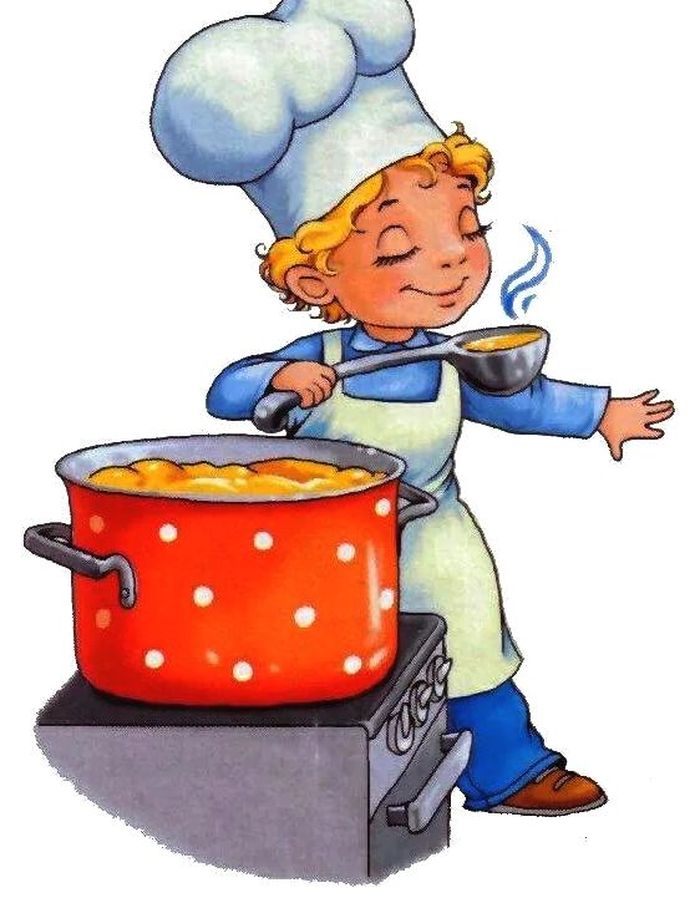 Меню 24 декабря 2021г28выход  фактическийкалорийностьСтоимость блюдаЗАВТРАКСуп картофельный с крупой, тушенкой250гр9114,26Хлеб45гр401,35Чай с сахаром, лимоном200гр414,61Обед:Бананы1ШТ8119,01Макаронные отварные200гр3006,57Тефтели соус томатный12022420,84Салат со свежей  капустой100гр1013,60Хлеб45гр401,35Чай с сахаром ,лимоном200гр414,6195976,23